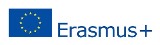 ERASMUS STUDENT MOBILITY FOR TRAINEESHIPSACADEMIC YEAR 2016-2017ACCEPTANCE LETTER
Subject: Erasmus Student Mobility for TraineeshipsThis is to confirm that we, ŞİRKETİN ADI, will accept ÖĞRENCİNİN ADI, born on ÖĞRENCİNİN DOĞUM TARİHİ, coming from Recep Tayyip Erdogan University (Turkey), for a student internship within Erasmus Student Mobility for Traineeships program for a total of KAÇ AY OLDUĞU months.The placement will begin on STAJ BAŞLANGIÇ TARİHİ and end on STAJ BİTİŞ TARİHİ (no later than 30 May 2018). Our daily working hours will be from MESAİ BAŞLANGIÇ SAATİ to MESAİ BİTİŞ SAATİ, for a total of HAFTADA KAÇ SAAT MESAİ OLDUĞU hours/week.The working language in our company/institution is ÇALIŞMA DİLİ.If the student is granted an Erasmus-scholarship, we agree to sign the Learning Agreement for Traineeships and all documents needed for the placement. We also declare to respect the Erasmus Placement “Partnership Quality Commitment”. (Please see attachment)QUALITY COMMITMENTFor Erasmus student placementsThis Quality Commitment replicates the principles of the European Quality Charter for MobilityTHE SENDING HIGHER EDUCATION INSTITUTION UNDERTAKES TO:Define the learning outcomes of the placement in terms of the knowledge, skills and competencies to be acquiredAssist the student in choosing the appropriate host organisation, project duration and placement content   to achieve these learning outcomesSelect  students  on  the  basis  of  clearly  defined  and  transparent  criteria  and  procedures  and  sign aplacement contract with the selected students.Prepare students for the practical, professional and cultural life of the host country, in particular through language training tailored to meet their occupational needsProvide logistical support to students concerning travel arrangements, visa, accommodation, residence or work permits and social security cover and insuranceGive full recognition to the student for satisfactory completed activities specified in the Training AgreementEvaluate with each student the personal and professional development achieved through participation in the Erasmus programmeTHE SENDING INSTITUTION AND HOST ORGANISATION JOINTLY UNDERTAKE TO:Negotiate and agree a tailor-made Training Agreement (including the programme of the placement and the recognition arrangements) for each student and the adequate mentoring arrangementsMonitor the progress of the placement and take appropriate action if requiredTHE HOST ORGANISATION UNDERTAKES TO:Assign to students tasks and responsibilities (as stipulated in the Training Agreement) to match their knowledge, skills, competencies and training objectives and ensure that appropriate equipment and support is availableDraw a contract or equivalent document for the placement in accordance with the requirements of the national legislationAppoint a mentor to advise students, help them with their integration in the host environment and monitor their training progressProvide practical support if required, check appropriate insurance cover and facilitate understanding of  the culture of the host countryTHE STUDENT UNDERTAKES TO:Comply with all arrangements negotiated for his/her placement and to do his/her best to make the placement a successAbide by the rules and regulations of the host organisation, its normal working hours, code of conduct and rules of confidentialityCommunicate with the sending institution about any problem or changes regarding the placementSubmit a report in the specified format and any required supporting documents at the end of the placement.COMPANY/INSTITUTIONADDRESSPOSTAL CODE, CITYCOUNTRYCONTACT PERSONPOSITIONE-MAILDATE__ / __ / 20__DATE__ / __ / 20__SIGNATURE AND STAMP